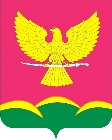 АДМИНИСТРАЦИЯ НОВОТИТАРОВСКОГОСЕЛЬСКОГО ПОСЕЛЕНИЯ ДИНСКОГО РАЙОНАПОСТАНОВЛЕНИЕот 21.07.2022                                                                               № 593                                                                                                             ст. НовотитаровскаяО признании утратившими силу некоторых постановлений администрации Новотитаровского сельского поселенияДинского районаВ соответствии с Федеральным законом от 31 июля 2020 № 248-ФЗ «О государственном контроле (надзоре) и муниципальном контроле в Российской Федерации», руководствуясь статьей 59 Устава Новотитаровского сельского поселения п о с т а н о в л я ю:1. Признать утратившими силу: 1.1. Постановление администрации Новотитаровского сельского поселения Динского района от 27 января 2017 № 28 «Об утверждении административного регламента исполнения муниципальной функции по осуществлению муниципального контроля за сохранностью автомобильных дорог местного значения в границах Новотитаровского сельского поселения    Динского района»;1.2. Постановление администрации Новотитаровского сельского поселения Динского района от 19 июля 2017 года № 276 «О внесении изменений в постановление администрации Новотитаровского сельского поселения Динского района от 27 января 2017 № 28 «Об утверждении административного регламента исполнения муниципальной функции по осуществлению муниципального контроля за сохранностью автомобильных дорог местного значения в границах Новотитаровского сельского поселения Динского района»;1.3. Постановление администрации Новотитаровского сельского поселения Динского района от 30 января 2017 № 34 «Об утверждении административного регламента исполнения муниципальной функции «Осуществление муниципального контроля за соблюдением законодательства в области розничной продажи алкогольной продукции на территории Новотитаровского сельского поселения Динского района»;1.4. Постановление администрации Новотитаровского сельского поселения Динского района от 19 июля 2017 года № 275 «О внесении изменений в постановление администрации Новотитаровского сельского поселения Динского района от 30 января 2017 № 34 «Об утверждении административного регламента исполнения муниципальной функции «Осуществление муниципального контроля за соблюдением законодательства в области розничной продажи алкогольной продукции на территории Новотитаровского сельского поселения Динского района»;1.5. Постановление администрации Новотитаровского сельского поселения Динского от 02 августа 2018 № 319 «Об утверждении административного регламента осуществления муниципального контроля в области благоустройства и санитарного содержания территории Новотитаровского сельского поселения Динского района».2. Начальнику отдела ЖКХ, транспорта, малого и среднего бизнеса (Бондарь) обнародовать настоящее постановление и разместить на официальном сайте администрации Новотитаровского сельского поселения Динского района в сети интернет www.novotitarovskaya.info.	3. Контроль за выполнением настоящего постановления оставляю за собой. 4. Настоящее постановление вступает в силу после его официального обнародования.Глава Новотитаровского сельского поселенияС. К. Кошман